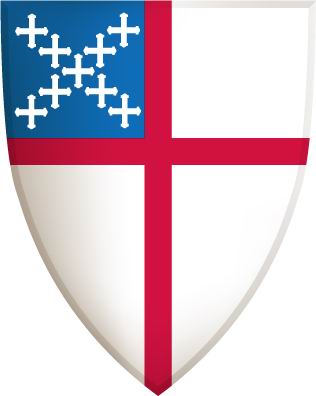     		The Episcopal Church in South Carolina 						www.episcopalchurchsc.orgAll persons wishing to be involved in ministries involving children or acting as a Eucharistic Visitor in the name of your parish or mission must submit to a background check, as well as complete the Safeguarding Online training required by TEC in SC and TEC canons. Notification/Release of Information Form for Volunteers The purpose of this form is to notify you that a background check will be conducted on you to allow for service in above named ministries. Church Name: _______________________________________________________________________________________Last Name: __________________________________  First: _________________________  Middle: ______________Social Security Number: __________________________  Date of Birth: ___________   Age: _________________Driver’s License Number: ____________________________________   State of Issue: ______________________Current Address: ____________________________________________________________________________________City: ______________________________________________  State: __________________________   Zip: ___________⃝  	Please run a Department of Motor Vehicle records report as part of this check. I am participating in an outreach ministry involving transportation/drivingIn connection with this request, I authorize all law enforcement agencies, city, state, county, and federal courts, and military services to release information about my background, including, but not limited to, information about my, driving record, criminal record, and general public record history to the person or company with which this form has been filed, or their agents.  This releases the aforesaid parties from any liability and responsibility for the collection of the above information. Applicant’s Signature: __________________________________________________________________________Date: ____________________________________________________